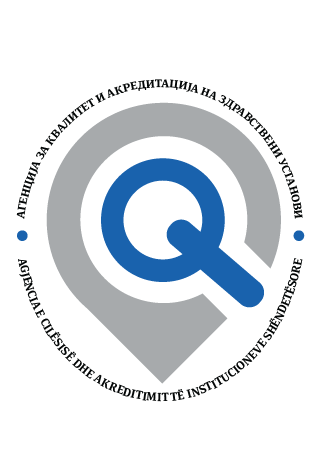 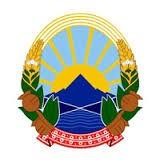 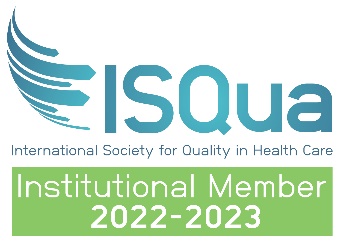 БАРАЊЕ/ KËRKESË  за акредитација на здравствени установи/ për akreditimin e institucioneve shëndetësoreНАЗИВ НА ЗДРАВСТВЕНАТА УСТАНОВА/ EMRI I INSTITUCIONIT SHËNDETËSOR  _____________________________________________________________________  АДРЕСА НА ЗДРАВСТВЕНАТА УСТАНОВА/ ADRESA E INSTITUCIONIT SHËNDETËSOR  _____________________________________________________________________  ВИД НА ЗДРАВСТВЕНАТА УСТАНОВА/ LLOJI I INSTITUCIONIT SHËNDETËSOR_____________________________________________________________________  4. ВИД НА УСЛУГИ/ LLOJI I SHËRBIMIT:	 Примарна/ Primar  ______ Специјалистичка/ Specialistik  ______  БРОЈ НА ВРАБОТЕНИ ВО ЗУ/ NUMRI I PUNONJËSVE NË ISH:          медицински персонал/ personeli mjekësor            ____________  немедицински персонал/ personeli jo mjekësor        ____________  број на тимови/ numri i ekipeve       ____________   	6. 	 ОБЕМ НА УСЛУГИ ЗА ПРЕТХОДНАТА КАЛЕНДАРСКА ГОДИНA/ VËLLIMI I SHËRBIMEVE PËR VITIN E KALUAR KALENDARIK                             • 	број на прегледи/ numri i ekzaminimeve 	___________                          • број на пациенти/ numri i pacientëve             ___________               7.   ПРИЛОЖЕНИ ДОКУМЕНТИ/ DOKUMENTET E BASHKANGJITURA: Акт за основање на З.У./ Akti për themelimin e I.SH.     				________                                                                                    Барање за изземање од стандарди (критериуми) кои се нерелевантни за З.У./ Kërkesë për përjashtim nga standardet (kriteret) që janë të parëndësishme për I.Sh.                                                                                                                                       	               ________     Решение за именување на координатор за акредитација/ Vendimi për emërimin e koordinatorit të akreditimit										 ________ 	ВO/ Në_______________,  	  	  	  	  	   Директор на З.У./ Drejtor i I.SH.  	Датум/ Data   ___________  	  	  	             _______________________________  